Готовимся к Всемирному Дню защиты прав потребителей	В объединении «Начни своё дело» проходят мероприятия в рамках Всемирного дня защиты прав потребителей. Цель: повышение уровня потребительской грамотности среди молодёжи. Так, 10.03.17 проведено занятие - соревнование «Хотите, не хотите ли, но все мы потребители!». В ходе игры учащиеся показали свои знания  в области защиты прав потребителей.  Ребята решали тесты, потребительские ситуации, возникающие не редко между продавцом и покупателем, отгадывали кроссворды, считали стоимость покупки и т.д. Игра вызвала интерес среди  учащихся, так как  сегодня каждый из нас должен быть грамотным потребителем и уметь отстаивать свои права.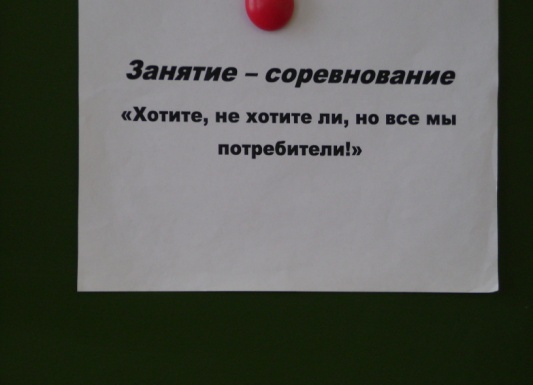 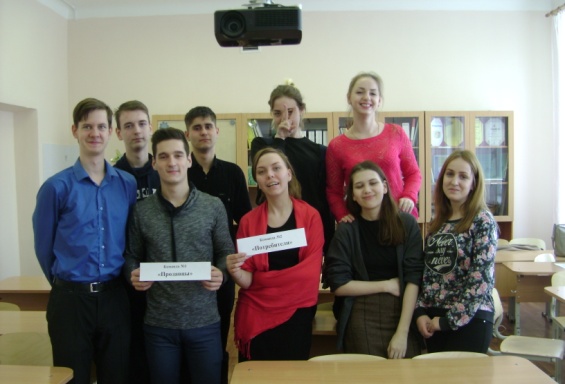 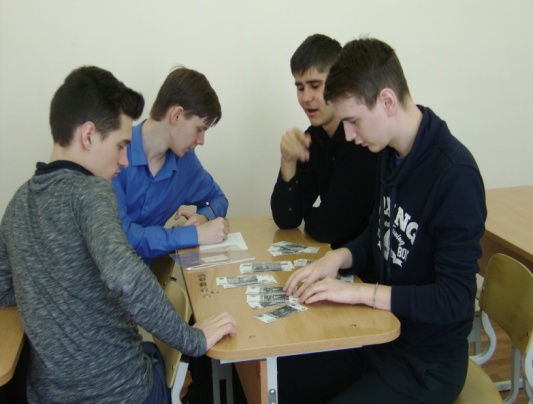 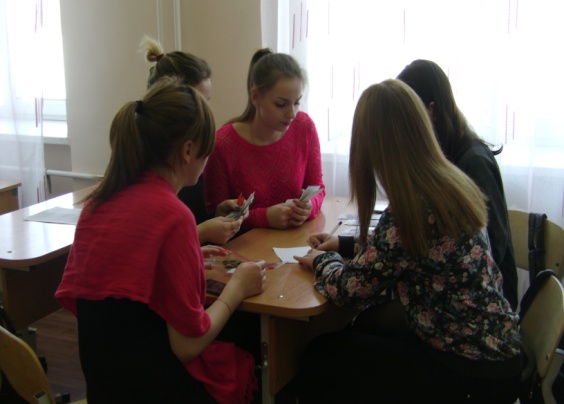 